Сценарий ко дню Матери Ведуший:Здравствуйте дорогие наши мамы и гости! Сегодня мы собрались здесь по очень важному случаю- празднованию Дню Матери! Дорогие наши мамы! От всего сердца в преддверии праздника  День матери разрешите нам поздравить вас с этим замечательным днем.Сегодня все улыбки, песни, смех, стихотворения, танцы ,шутки и конкурсы, только для вас наши родные!Танец с корзинками.День Матери – праздник пока молодой,Но все ему рады, конечно-Все , рождены под счастливой звездойИ мамы опеки сердечной!Мы в диких бегах суеты городскойПодчас забывая о маме,Спешим ,растворяясь в массе людской.Всерьез увлекаясь делами…А мама нас ждет и ночами не спит,Волнуясь и думая часто-« Ах, как они там?- и сердце болит,И стонет, и рвется на части…Решили на праздник мы Вас пригласить,Хоть можно по чаще, конечно.Желаем мы Вам не болеть, не грустить,И любим Вас бесконечно!Вед. Сегодня ваши дети приготовили для вас концерт. Начинается он, конечно, с песней о маме.Песня « Мамочка милая».А теперь – сюрприз! Мы с детьми выучили стихи для вас. Исполнять их будем парами.Послушайте эти замечательные слова!1пара.Мне мама приносит игрушки , конфеты.Но маму люблю я совсем не зато!Веселые песни она напевает,Нам скучно вдвоем никогда не бывает!2 пара.Люблю свою маму, скажу я вам прямо.Ну, просто за то. Что она моя мама!3 пара.На щеках у мамочки- две две волшебных ямочки.А когда она смеется- смех такой волшебный льется.Мама-солнышко мое, Я –подсолнушек ее.Хорошо счастливым быть, мамочку свою любить.5 пара.Ты живи на свете, мама, много ,много летНикого тебя роднее в целом мире нет!Танец « Губки бантиком».6 пара.Мы сестричкою вдвоем всю квартиру уберем.Исчерпаем пирог румяный, будем ждать прихода мамы.Только мама на порог - а у нас пирог готов!7 пара.Ничего милее нет маминой улыбки-Словно вспыхнет солнца свет, мрак развеет зыбкий.Словно хвостиком блеснет золотая рыбка-Радость сразу принесет мамина улыбка!8 пара.Руки мамочки моей- пара белых лебедей:Так нежны и так красивы, столько в них любви и силы!9 пара.Будто берюза - мамины глаза.Ясные и чистые, добрые, лучистые.Словно звездочки горятИ со мною говорят.Танец девочек для мам.Воспитатель:Праздник мам празднуют осенью. Я знаю одну интересную историю, которая произошла как раз в это время года.Давайте покажем, мамам сценку « Как звери грибы собирали».Вос.:Выросли грибочки в небольшом лесочке.         Мимо мышка бежала и грибочки увидала.Мышка: Вот красивые грибочки отнесу-ка я ихдочке!Вос.: Что ты мышка,что ты мышка!          Ты спроси у ребятишек.           Все ребята говорят;Дети: Грибы мышата не едят!Вос.: Мимо лисонька бежала и грибочки увидала. Лиса: Вот как много здесь грибочков!           Отнесу их своим дочкам!Вос.:  Ой, лисонька,не надо!           Не корми лиса лисят.           Все ребята говорят:Дети: Грибы лисята не едят!Вос.: Мишка мимо проходил.чуть грибы не раздовил.Медведь : Ну и много ж здесь грибов!                  Съем их, пусть согреет кровь!Вос.:  Ты смешной ,ленывый Мишка!           Ты спроси у ребятишек.            Все ребята говорят:Дети:  Грибы медведи не едят!Вос.:   Ежик с белкаю пробегали и грибочки уведали.            Спросим наших мы ребят:            Ежики грибы едят?     (Да!)                Белочки грибы едят?  (Да!) Белка: Посушу свои грибочки я на остреньком сучочке.Ежик: Отнесу свои грибы прямо к ежикам в кусты.Воспитатель: Раз- два-три – четыре- пять пришло время танцевать!(Герои сценки танцуют под музыку « Руды-руды»).Конкурс для детей « Узнай свою маму».Пожелания всем  гостям от воспитателя…Есть в природе знак святой и вещий.Ярко обозначенный в веках!Самая прекрасная из женщин,Женщина с ребенком на руках.От любой напости заклинаяЕй-то уж добра не занимать.Нет, не богаматерь,  а земнаяГордая возвыщенная мать.Свет любви издревни ей завещанТак вот стоит она в векахСамая прекрасная из женщин –Женщина с ребенком на руках.Все на свете метится следамиСколько б ты ни вышагал путей,Яблоня- украшена плодамиЖенщина- судьбой своих детей.Пусть ей вечно солнце рукоплещет,Так она и будет жить в векахСамая прекрасная из женщин-Женщина с ребенком на руках.На свете добрых слов не мало,Но всех добрее и важней одно.Из двух слогов простое слово МАМА.И нету слов нужнее, чем оно.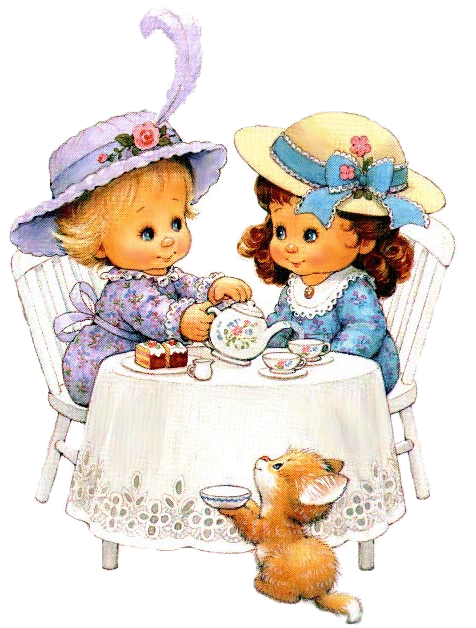 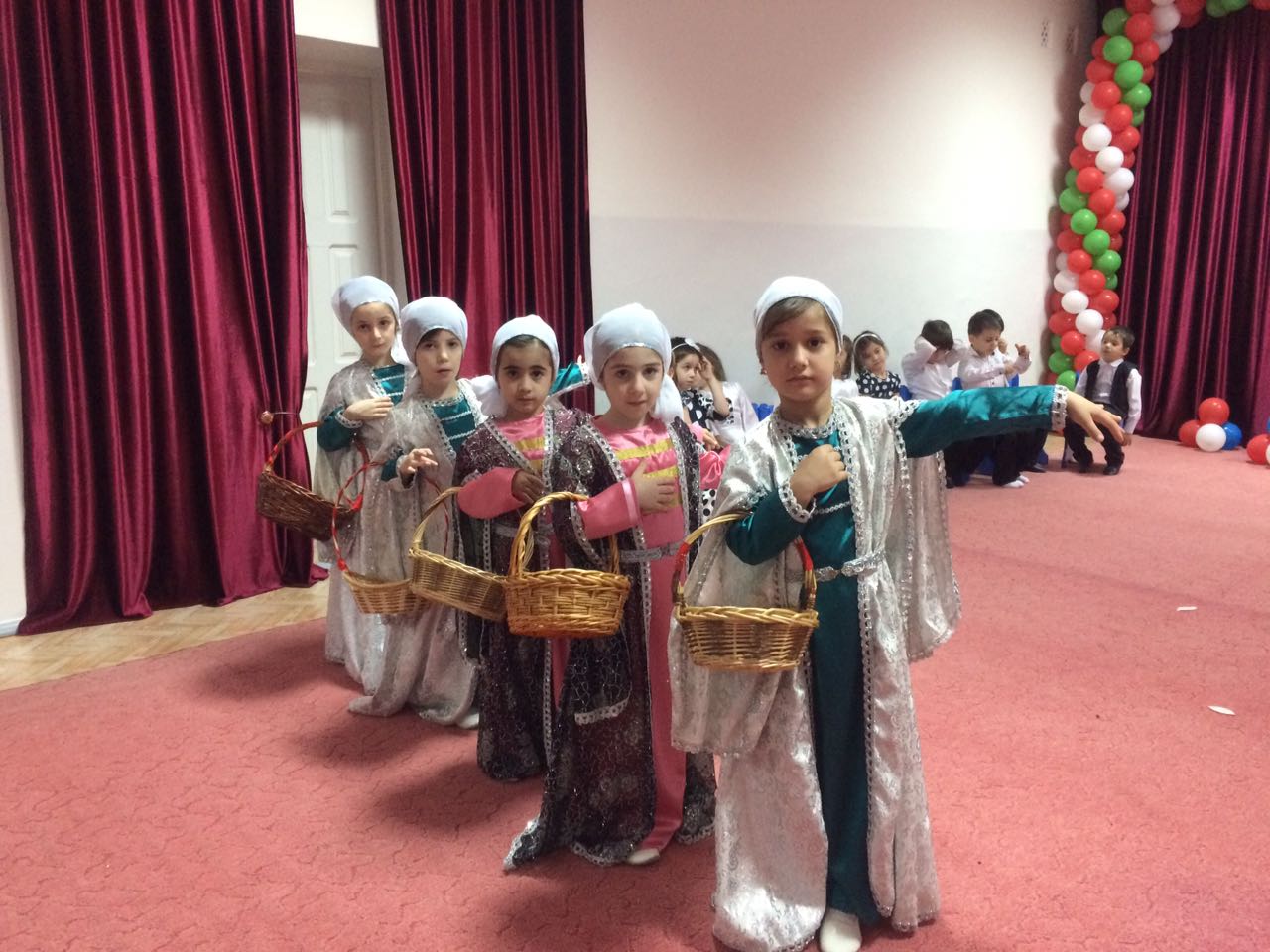 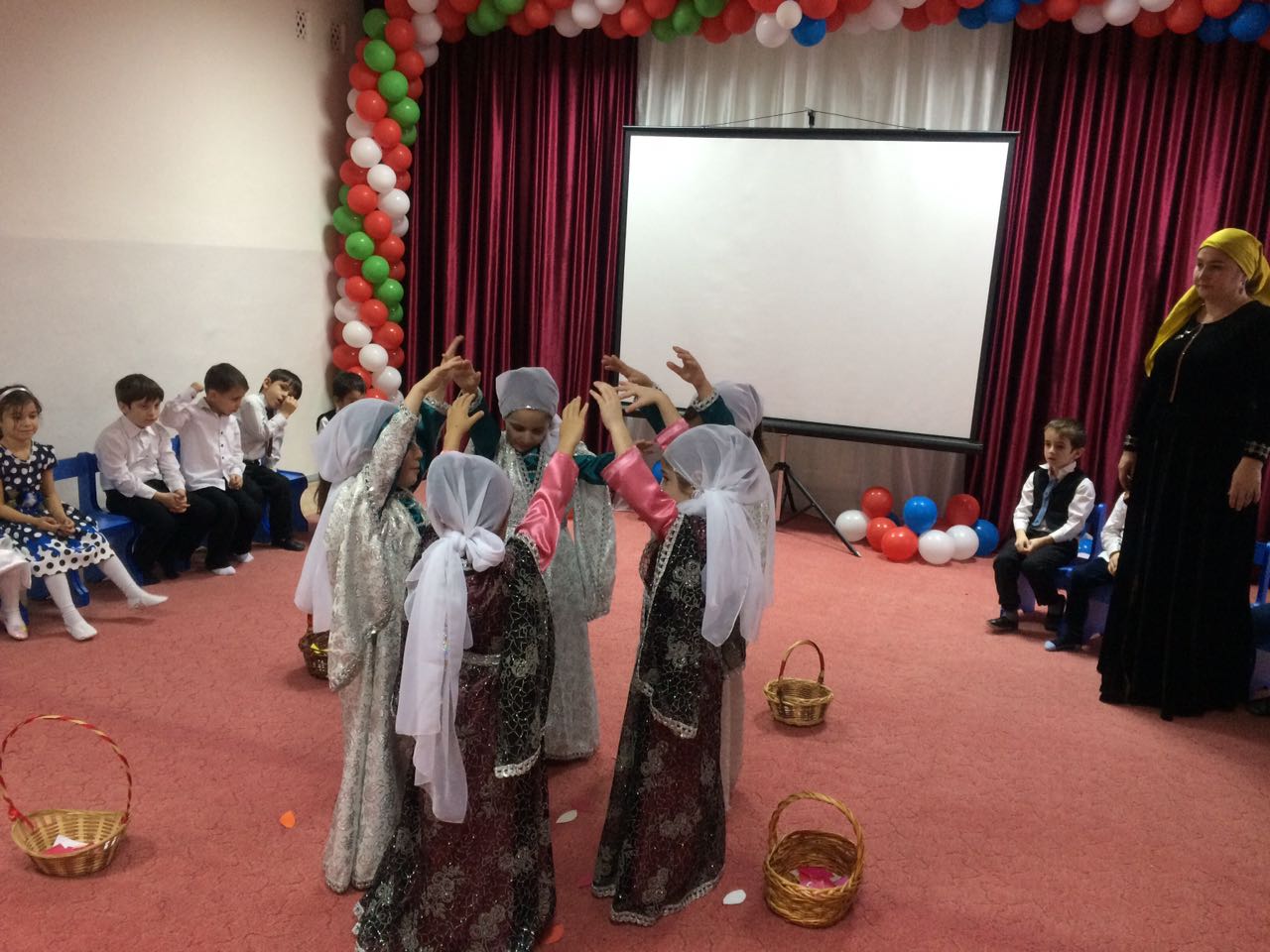 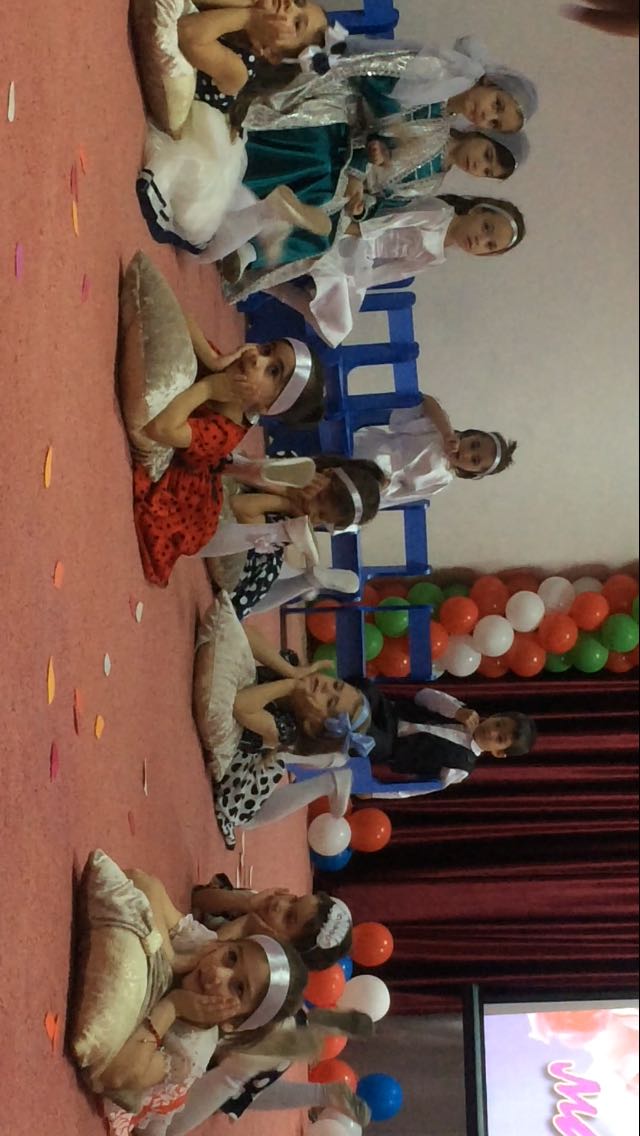 Утренник в средней группе «Колобок»ко Дню МатериВоспитатель:Махматмурзиева М.М.Музыкальный руководитель:Цицкулаева Р.М.